Муниципальное бюджетное дошкольное образовательное учреждение«Вёшенский центр развития ребёнка – детский сад №2 «Ромашка»Проект «Моя малая Родина». Ознакомление с культурно-историческим наследием донского казачества (младшая группа)Разработчик: воспитатель первой квалификационной категории Зимовейская Н.М.               ст. Вёшенская2019-2020 г.
1. Тема проекта: «Формирование чувства любви к родному краю путём ознакомления с культурно - историческим наследием донского казачества в  младшей группе» "Моя малая Родина".2. Вид проекта: Краткосрочный, исследовательский-познавательный проект, рассчитан для детей в возрасте с 3 до 4 лет с целью создания условий для формирования личности ребенка как достойного представителя казачьего сообщества, носителя, пользователя и созидателя ценностей и традиций донского края.3. Участники: воспитанники  младшей группы "Гномики" воспитатель, родители. Срок реализации проекта: долгосрочный: октябрь 2019 - май 2020.6. База реализации проекта: МБДОУ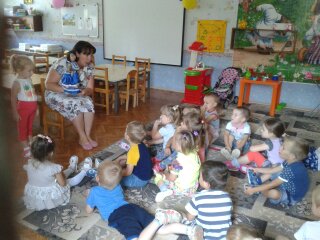 Актуальность.Мы живём в интересное и сложное время, когда на многое начинаем смотреть по- иному, многое заново открываем и переоцениваем. В первую очередь это относится к нашему прошлому, которое мы, оказывается, знаем очень поверхностно. С возрождением казачества стала актуальной проблема духовно - нравственного воспитания детей. Поэтому тема казачества с его самобытностью, богатыми обрядами, разнообразным фольклором и, конечно, воинскими традициями обладает уникальным развивающим и мощным воспитательным потенциалом. Важно с ранних лет научить ребёнка понимать культуру своего народа, потому что именно в дошкольном возрасте возрастают познавательная активность, интерес к миру, желание узнавать новое. Создаётся фундамент для последующего развития детей, потому что, только зная историю своего края, ребёнок сможет полюбить его.Проблема: Потеря ориентиров в воспитании современного человека: юное поколение не помнит и не знает культуры своего народа.Цель: создание условий для формирования личности ребёнка как достойного представителя казачьего сообщества, носителя, пользователя и созидателя ценностей и традиций донского края.Задачи:1. Знакомство с малыми фольклорными формами.2. Формировать эмоциональную сферу ребёнка, осваивая ценный опыт поколений.3. Расширять и активизировать словарный запас детей на основе обогащения представлений о родном крае.5. Воспитывать любовь к родному краю.Предполагаемый результатВоспитанник будет знать:1. Название своей станицы.2. Сказки, потешки, песенки, прибаутки, заклички, погудки, считалки.3. Различать народные игрушки (матрёшки, ложки, куклы).4. Играть в народные игры.6. Проявлять эмоциональную отзывчивость.7. Инсценировать отрывки из знакомых сказок с помощью различных видов театра.Механизмы реализации проектаПри выборе стратегии и механизмов достижения поставленной цели я руководствовалась такими способами и методами: анализ, оценка, мониторинг.Доступность предполагаемого материалаНаправляющая роль своей деятельности в проектеНаглядность предполагаемого материала и его воздействия на эмоциональную и чувственную сферу ребёнка.Инновационность проектаРеализация этнокультурного компонента осуществляется на материале традиционной культуры терского казачества.Содержание основных направлений обладает чётко выраженным гендерным подходом.Каждое направление включает в себя разные виды детской деятельности: познавательную, игровую, изобразительную, музыкальнуюРесурсное обеспечение проектаПатриотический уголок в группе; Аудио – видеоматериалы; Аудиозаписи (казачьи сказки, казачьи песни);     Наглядный материал: (иллюстрации, фотографии)Осуществляется через:Доступное изложение теоретического материала;Наглядность подачи практического материала;Учёт психофизических и возрастных особенностей детей;Преемственность традиционных и современных форм обучения;Создание новой образовательной среды (оформление центра по казачеству: изготовление картотеки игр, сказок, прибауток, закличек и т д)Содержание проектаI этап – подготовительный (октябрь 2019 г.)II этап – основной (ноябрь-апрель 2020 г.)III этап – заключительный (май 2020г.)I этап – подготовительный (октябрь 2019 г.)Цель: создание организационных условий обеспечивающих реализацию проектаII этап – основной (ноябрь-апрель 2020 г.)Цель: внедрение проекта. На этом этапе работы привлекла родителей детей с просьбой найти и подготовить любую информацию о казаках, принести эту информацию в детский сад для дальнейшей работы с детьми. Использовала разнообразные формы работы с детьми:Чтение сказок, потешек;Беседы-обсуждения по прочитанным сказкам;Рассматривание фотоматериалов, иллюстраций, слушание аудиозаписей;Просмотр презентации "Формирование патриотических чувств посредствам знакомства детей с казачеством в результате проектной деятельности" .III этап – заключительный (май 2020г.)Цель: подведение итоговИтоги:Оформление группового центра по казачеству «А у нас на Дону…».Посещение мини-музея «Быт донских казаков» на базе ДОУСоздание картотеки игр, пословиц, сказок о казакахПлан реализации проекта1. Приобщение детей к истокам казачьей культуры.Формирование эмоциональной сферы ребёнка, освоение ценного опыта поколений2. Встречи с родителями, выбор темы проекта, планирование этапов, планирование видов деятельности, сроки реализации. Накопление информационного материала.Подготовлены воспоминания о казаках. Наши корни. Чтение потешек, пословиц3. Рассматривание иллюстраций о казаках.Слушание песен.Оформление информационной папки «Ставропольский край»4. Изучение быта казаков.Знакомство с народными игрушками, играмиОформление центра по казачеству: создание картотеки игр, сказок.5. Презентация "Формирование патриотических чувств посредствам знакомства детей с казачеством в результате проектной деятельности"Фотоотчёт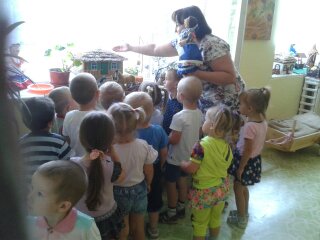 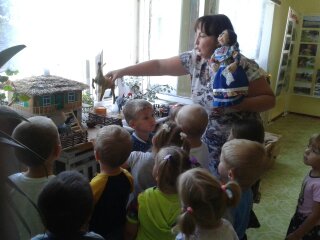 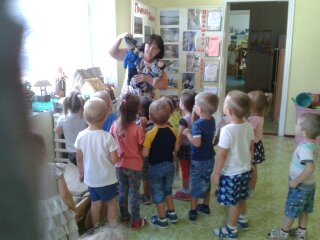 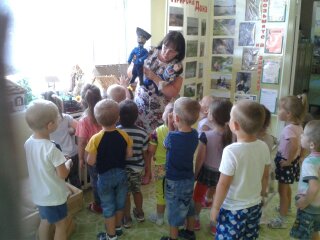 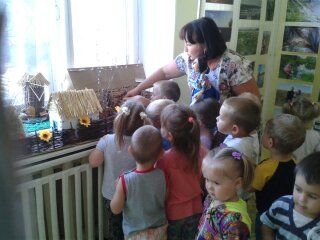 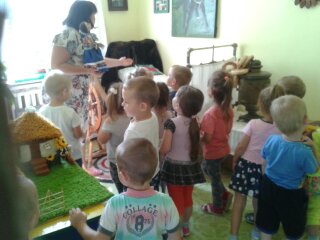 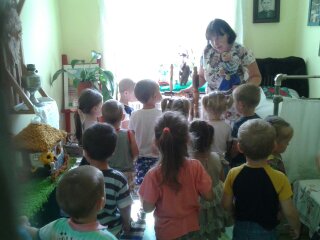 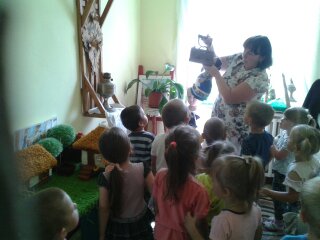 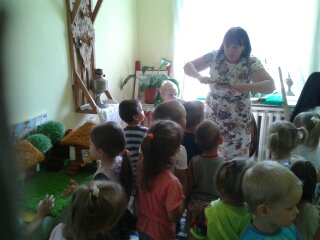 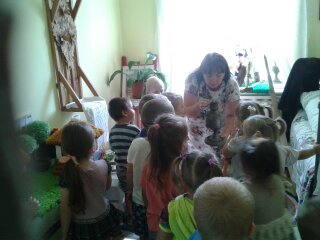 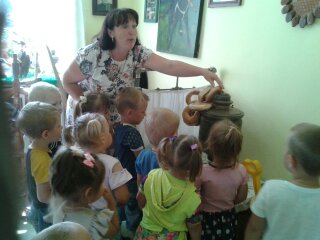 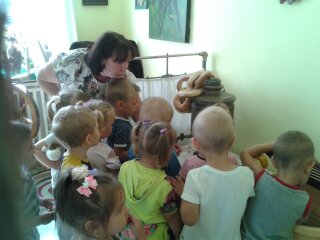 